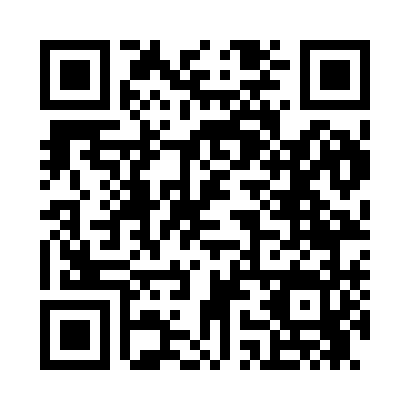 Prayer times for Wiscotta, Iowa, USAMon 1 Jul 2024 - Wed 31 Jul 2024High Latitude Method: Angle Based RulePrayer Calculation Method: Islamic Society of North AmericaAsar Calculation Method: ShafiPrayer times provided by https://www.salahtimes.comDateDayFajrSunriseDhuhrAsrMaghribIsha1Mon4:055:471:215:238:5510:362Tue4:065:471:215:238:5410:363Wed4:075:481:215:238:5410:354Thu4:085:481:215:238:5410:355Fri4:085:491:225:238:5410:346Sat4:095:501:225:238:5310:347Sun4:105:501:225:238:5310:338Mon4:115:511:225:238:5310:329Tue4:125:521:225:238:5210:3210Wed4:135:521:225:238:5210:3111Thu4:145:531:225:238:5110:3012Fri4:155:541:235:238:5110:2913Sat4:175:551:235:238:5010:2814Sun4:185:561:235:238:5010:2715Mon4:195:561:235:238:4910:2616Tue4:205:571:235:238:4810:2517Wed4:215:581:235:238:4810:2418Thu4:225:591:235:238:4710:2319Fri4:246:001:235:228:4610:2220Sat4:256:011:235:228:4510:2121Sun4:266:021:235:228:4510:1922Mon4:286:021:235:228:4410:1823Tue4:296:031:235:228:4310:1724Wed4:306:041:235:218:4210:1625Thu4:326:051:235:218:4110:1426Fri4:336:061:235:218:4010:1327Sat4:346:071:235:218:3910:1128Sun4:366:081:235:208:3810:1029Mon4:376:091:235:208:3710:0930Tue4:396:101:235:208:3610:0731Wed4:406:111:235:198:3510:06